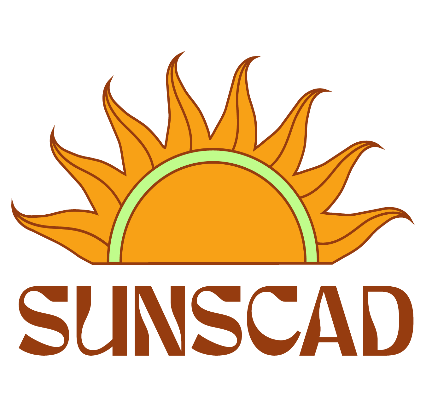 Executive Meeting Minutes                                                              	Date: Feb 3, 2023Present: Beah, Olivia, AlexandraRegrets: Chris gave proxy to AlexandraAbsent:Chair: Olivia Secretary: TaraBeah calls the meeting to order at 3:10pm, Alexandra seconds, unanimousOlivia begins the meeting by recognizing we are situated on unceded and unsurrendered Mi’kmaq territory, which is covered under the Peace and Friendship Treaties since 1725. It is our responsibility to understand our relationship with the land as stewards, arrivants, and settlers.Agenda:    Beah motions to approve the agenda, Olivia seconds, unanimous. Motion passedMinutes:   Alexandra motions to pass last weeks minutes, Beah seconds, unanimous, motion passed.Signatures:                                                                                                              	____________________________                      ____________________________    	President                                 	        Resource CoordinatorReportsBeahWent to working and exec meetingResearched booking the oval for a skate functionResearch catering for skate nightWorked on InstagramDid office hoursWorked on the spring market and wrote the blurbAttended the SUNSCAD finance meetingAlexandraScheduled the Council meeting and created the linkDid some Discord research and got SUNSCAD’s name on it for future adminAttended the SUNSCAD finance meeting Went to the working and exec meetingOliviaWorked on the presentation for the class visitsScheduled the meeting with HR and a student, but ended up getting covidGot Covid!Tara Performance RaiseBeah motions to give Tara Fleming (SUNSCAD Resource Coordinator) a raise to $50,000.00 for good performance, Olivia seconds, unanimous, motion passed.Town HallDiscussion occurredOlivia motions to have the Town Hall on Feb 17th, Alexandra seconds, unanimous, motion passedBeah motions to spend a maximum of $300 on food for the town hall and for it to come out of the misc budget line, Olivia seconds, unanimous, motion passedBeah motions to adjourn the meeting, Alexandra seconds. Meeting adjourned at 3:27pm